                          Drugie, otwarte 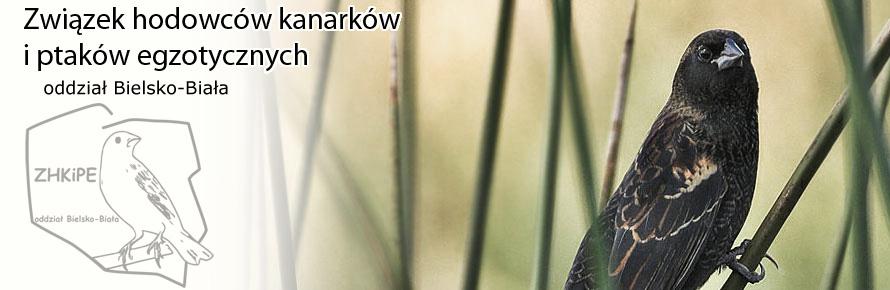                                Mistrzostwa Podbeskidzia Kanarków i Ptaków egzotycznych.                                                   Zgłoszenie ptakówDane hodowcy:KolekcjePtaki pojedyncze:Imię i nazwisko hodowcyBronisław ZamojskiCIHZ 222Adres hodowcyBielsko-Biała ul. Opalińskiego 22/12Telefon hodowcy523-567-099Adres email (z którego wysłano zgłoszenie)Oddział PZHKiPE lub nazwa stowarzyszeniaBielsko-BialaNr. klatkiNr obrączkiSekcjaKlasaNazwa rasy i intensywność kanarka lub gatunku  ptaka egzotycznegoA008D----------Czerwone nieintensywne klasyczne agatoweB009D----------Czerwone nieintensywne klasyczne agatoweC099D----------Czerwone nieintensywne klasyczne agatoweD001D----------Czerwone nieintensywne klasyczne agatoweA008D----------Czerwone intensywneB009D----------Czerwone intensywneC099D----------Czerwone intensywneD001D----------Czerwone intensywneA888D----------Żólte nieintensywneB889D----------Żólte nieintensywneC123D----------Żólte nieintensywneD124D----------Żólte nieintensywneNr. klatki Nr. obrączkiSekcjaKlasaNazwa rasy i intensywność kanarka lub gatunku  ptaka egzotycznego009DBiałe dominujące008G2Szpak mutacji agatowej szpak009F1Amadyna ostrosternaitd